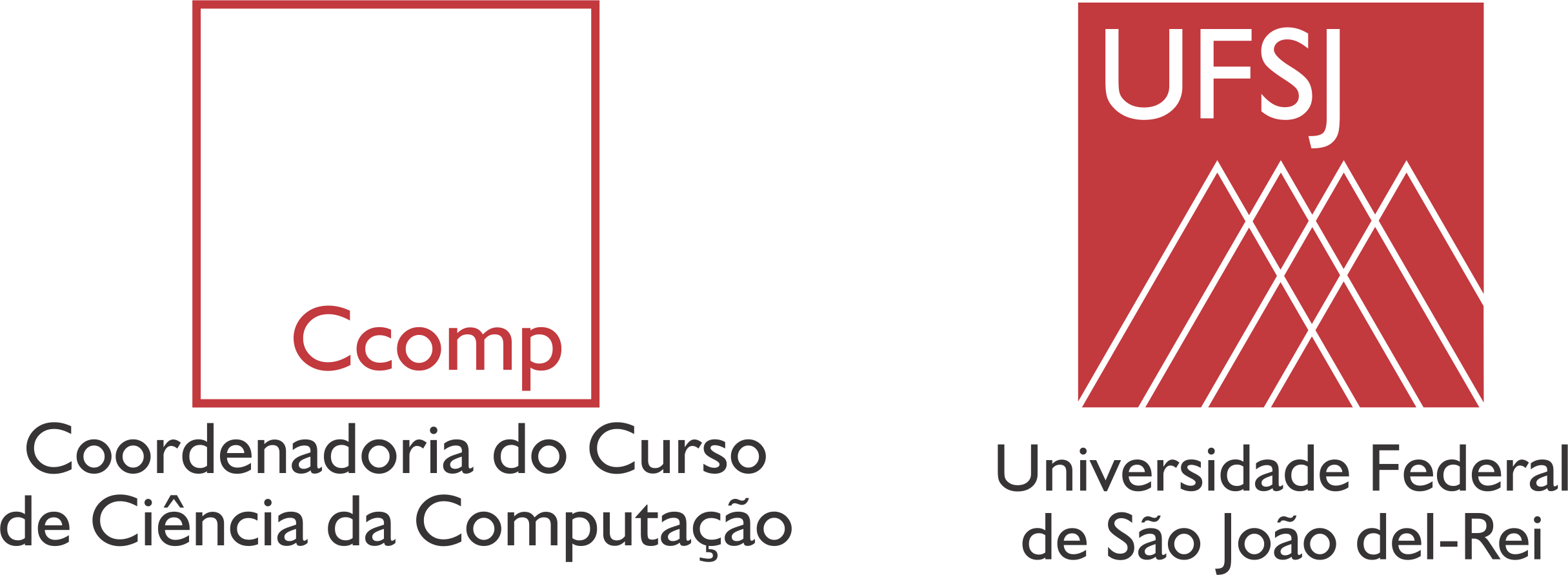 O curso de Ciência da Computação tem a satisfação de convidá-lo para a defesa de monografia intitulada<<Título>><<Nome completo do discente>><<Resumo (máximo 1000 caracteres)>>Banca examinadora<<Nome completo do orientador>> (Orientador(a), <<Filiação do orientador>>)<<Nome completo do membro 1 da banca>> (<<Filiação do membro 1 da banca>>)<<Nome completo do membro 2 da banca>> (<<Filiação do membro 2 da banca>>)<<Nome completo do membro 2 da banca>> (<<Filiação do membro 2 da banca>>)<<Data da defesa (DIA de MES_EXTENSO de ANO)>><<Horário da defesa (HH:MM)>>Link <<Link para Apresentação>>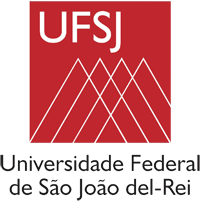 ATA DE DEFESA DE PROJETO FINAL EM COMPUTAÇÃOCIÊNCIA DA COMPUTAÇÃO No dia <<Data da defesa (DIA de MES_EXTENSO de ANO)>>, às <<Horário da defesa (HH:MM)>>, via videoconferência, foi realizada a defesa pública de ERE PROJETO FINAL EM COMPUTAÇÃO do(a) discente <<Nome completo do discente>>, matrícula <<Matrícula do discente>>, com trabalho intitulado <<Título>>.A Banca Examinadora, composta por <<Nome completo do orientador>> (ORIENTADOR(A), PRESIDENTE), <<Nome completo do membro 1 da banca>> (MEMBRO), <<Nome completo do membro 2 da banca>> (MEMBRO) e <<Nome completo do membro 3 da banca>> (MEMBRO), procedeu a arguição, finda a qual os componentes da banca reuniram-se para avaliação e deliberação, considerando o trabalho: _____________________________________________________________ (aprovado; aprovado com correções; reprovado) com nota final: _________ (___________________________________________________________________). Para constar, eu ______________________________ lavrei a presente ata, que vai datada e assinada  por mim e demais integrantes. São João del-Rei (MG), <<Data da defesa (DIA de MES_EXTENSO de ANO)>>._______________________________________________Prof(a).  <<Nome completo do orientador>>  (<<Filiação do orientador>>)_______________________________________________Prof(a). <<Nome completo do membro 1 da banca>> (<<Filiação do membro 1 da banca>>)_______________________________________________Prof(a) . <<Nome completo do membro 2 da banca>> (<<Filiação do membro 2 da banca>>)_______________________________________________Prof(a) . <<Nome completo do membro 3 da banca>> (<<Filiação do membro 3 da banca>>)UNIVERSIDADE FEDERAL DE SÃO JOÃO DEL-REICURSO DE CIÊNCIA DA COMPUTAÇÃOFICHA DE AVALIAÇÃO DE ERE PROJETO FINAL EM COMPUTAÇÃO1MF = soma das notas dos critérios de avaliaçãoEu, <<Nome completo do discente>>, discente do Curso de Ciência da Computação, matrícula <<Matrícula do discente>>, declaro que é de minha criação o trabalho que ora apresento à Universidade Federal de São João del-Rei e firmo a presente declaração. São João del-Rei (MG), <<Data da defesa (DIA de MES_EXTENSO de ANO)>>
_______________________________________<<Nome completo do discente>>Eu, <<Nome completo do discente>>, declaro ciência de que o trabalho ora apresentado será considerado APROVADO somente mediante a entrega da versão final, com as correções obrigatórias impostas pela banca, ao membro da banca declarado como responsável por verificá-las, no prazo máximo no edital de inscrição da disciplina ERE PROJETO FINAL EM COMPUTAÇÃO.  São João del-Rei (MG), <<Data da defesa (DIA de MES_EXTENSO de ANO)>>_______________________________________<<Nome completo do discente>>Essa ficha de avaliação, composta por 2 páginas, foi preenchida e verificada pelos membros da banca:_______________________________________________ (orientador)_______________________________________________ (membro 1)_______________________________________________ (membro 2)_______________________________________________ (membro 3)